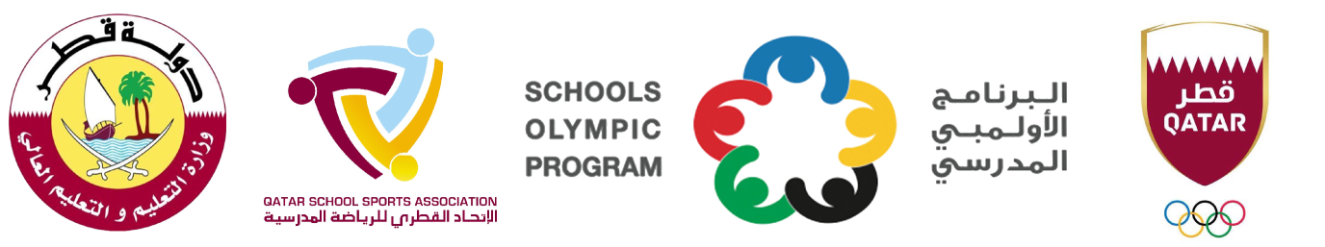 نتائج منافسات البرنامج الأولمبي المدرسي 2022 - 2023منافسة كرة  السلة  للبنات المرحلة  الأعدادي التاريخ :18  /  01   /    2023         – يوم  الأربعاء     - مدارس   خاصة .مركز :     لجنة رياضة المراة القطرية    مالمجموعة 4 رقم المباراةالفريق 1الفريق 2النتيجةالمدارس الفائزة 1المجموعة 4 1The gulf English Schoolأديسون – أسياير 4 - 14أديسون – أسياير2المجموعة 4 2Vision International School  مدرسة إيبلا الدولية18 - 2Vision International School33مدرسة هارفارد الامريكيةBeverly Hills International24 - 4مدرسة هارفارد الامريكية44King’s College DohaBright Future International12 - 14Bright Future International55Global Academy- Muaither BranchAlpha Cambridge school0 - 20Alpha Cambridge school66The Cambridge SchoolWest Virginia Academy10 - 12West Virginia Academy